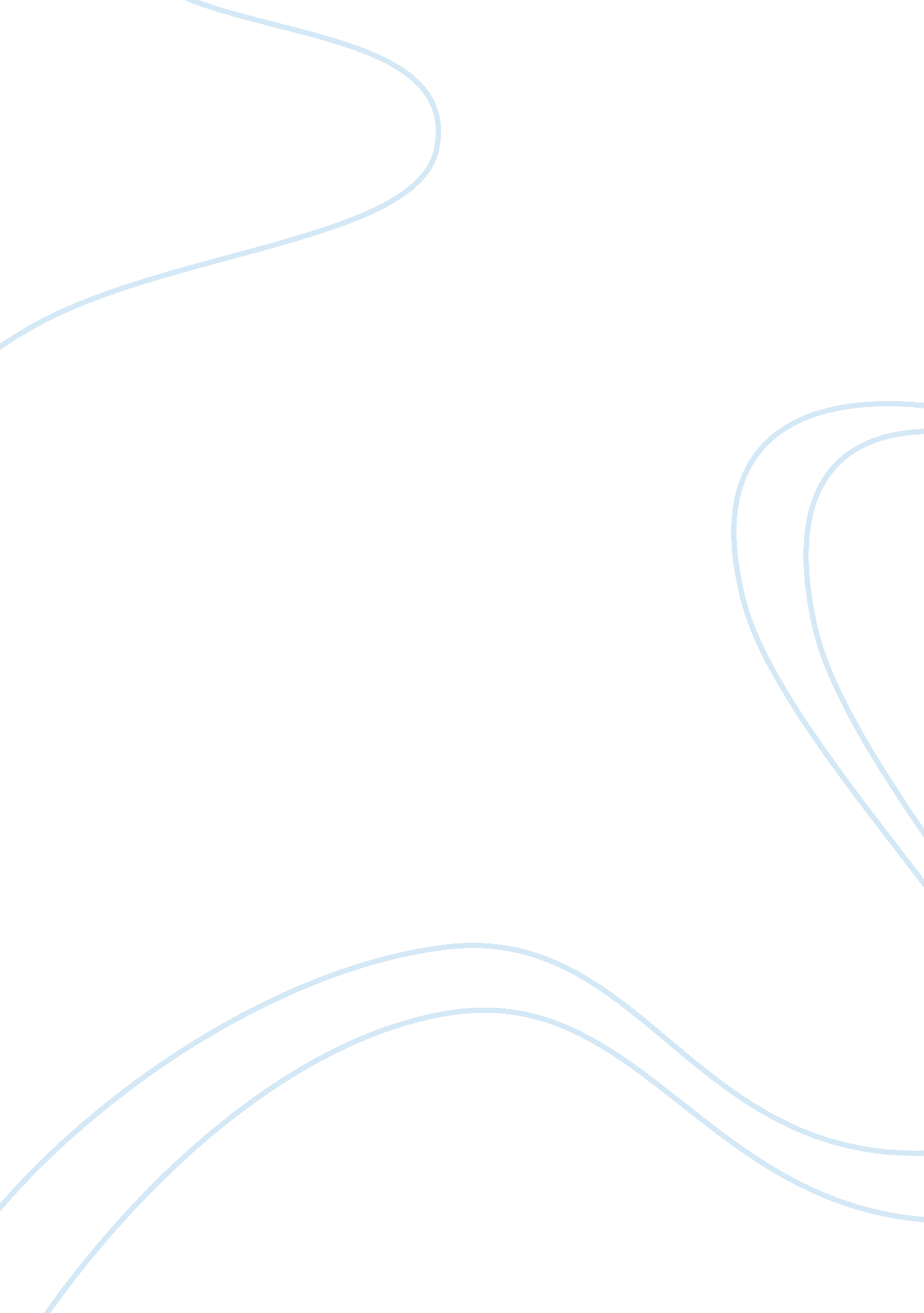 The document dei verbum theology religion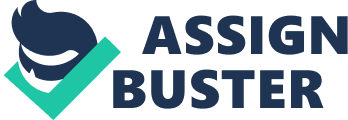 Contents The human writers of Scripture are true writers Dei Verbum continues the class initiated by Pius XII in Divino Afflante Spiritu, which initiated the modern period of Roman Catholic Bible surveies by promoting the survey ofA textual criticismA refering to text of the Scriptures themselves and transmittal thereof and allowing the usage of theA ‘ historical-critical method ‘[ 3 ]. The major concern of the papers is to proclaim a Catholic apprehension of the Bible as the “ word of God ” , and topographic point this apprehension within the larger context of the Church ‘ s apprehension of disclosure itself. The papers does non talk of disclosure about God, but about the disclosure of God ; ‘ It pleased God in his goodness and wisdom to uncover himself and to do known the enigma of his will ‘[ 4 ]. Since God communicates his really ego to us, doing us ‘ sharers in the godly nature ‘[ 5 ], it is right besides to talk of disclosure as ‘ divine self-communication ‘ Shortly after Vatican II, Joseph Ratzinger, now Bishop emeritus of Rome, homed in on how Dei Verbum sought to talk of disclosure, ‘ as a entirety, in which word and event make up one whole, a true duologue which touches adult male in his entirety, non merely disputing his ground, but, as duologue, turn toing him as a spouse, so giving him his true nature for the first clip. ‘[ 6 ]In mentioning to disclosure as a duologue, the relationship between Godhead and the created is presented as being synergistic – God is seen to be personal and relational, and human existences are seen as shaped for brush with this personal God. Ghislain Lafont remarks that if you compare the linguistic communication used in Dei Verbum with the linguistic communication used in predating Conciliar statements of Trent and Vatican I, the penchant for the usage of Trinitarian and historic linguistic communication signals a paradigm displacement – the debut of a whole new manner for the Council in footings of the manner one thinks and lives in the Church, and therefore the promise of a new manner with respect to doctrine, worship, Church establishments, divinity and inculturation. There are many points made in the comparatively short papers that is Dei Verbum, excessively many to spread out on in this short treatise but amongst the major points in relation to disclosure are the undermentioned: Disclosure has a Trinitarian construction and is manifest in history The gap chapter of Dei Verbum nowadayss godly disclosure as being chiefly the self-disclosure of the Trinity. The Father, Son and Holy Spirit ask for us to come in a womb-to-tomb conversation of religion and love. Thus the papers topographic points disclosure in the context of God ‘ s economy will runing in redemption history. Harmonizing to the Christian faith the content of disclosure is at the same clip Christological and Trinitarian. ‘ In His goodness and wisdom God chose to uncover Himself and to do known to us the concealed intent of His will ( Eph 1: 9 ) by which through Christ, the Word made flesh, adult male might in the Holy Spirit have entree to the Father and come to portion in the godly nature ( Eph. 2: 18 ; 2 Peter 1: 4 ) . ‘[ 7 ]Disclosure therefore is distributed between the three Godhead individuals, each one holding their ain function, that is, through an ‘ Economic Trinity ‘ . ‘ This program of disclosure is realised by workss and words holding an interior integrity ‘[ 8 ], through a procedure which starts from the beginnings of creative activity, makes its manner through history with mention to the assorted compacts God offered to his people and continues right up to its achievement in Jesus Christ and so beyond, giving form to Christian history. ‘ God speaks, and so God acts. God ‘ s address interprets what he has done so that we understand the significance of what he has done. ‘[ 9 ]What we see, with the aid of the Catechism, is that through the construct of compact, the impression of disclosure and redemption is extended and universalised. Disclosure and redemption may be distinguished but are ne’er genuinely dissociable – ‘ God ‘ s activity in being revealed to us remains inextricably intertwined with the Godhead activity in salvaging or delivering us. ‘[ 10 ] Disclosure is a godly self-communication ‘ Through godly disclosure, God chose to demo forth and pass on Himself and the ageless determinations of His will sing the redemption of work forces. That is to state, He chose to portion with them those Godhead hoarded wealths which wholly transcend the apprehension of the human head. ‘[ 11 ]Disclosure, even though most right identified with duologue, foremost and foremost involves God taking the enterprise to emerge from the Godhead enigma, speak with human existences, and name on them to perpetrate themselves in a lasting and loving obeisance that will be their life of religion. In the meeting at the firing shrub, we find Moses dramatically confronted with the self-revealing God and commissioned to play a function in presenting the Israelites from bondage ( Exod 3. 1-10 ) . The risen Jesus takes the enterprise to demo himself to Mary Magdalene and convey alive their relationship in an unimaginably new manner ( Jn 20. 11-18 ) . There is one beginning of disclosure, God, with two manners of transmittal The Church Teachs everything that we need to cognize about God and everything we need to cognize for our ageless brotherhood with him. Everything we need to cognize has been to the full revealed in Christ. Yet, ‘ each new epoch produces new Spirit-inspired inculturations of the Gospel which open up the kingdom of the Christian enigma which have ever existed but which we now possess in a wholly new mode. ‘[ 12 ]Leting ourselves to be encountered by God needfully means cognizing more about God than we did earlier. For the faithful, this is achieved through interacting with the spoken word and our familial imposts. ‘ Hence at that place exists a close connexion and communicating between sacred tradition and Sacred Scripture. For both of them, fluxing from the same Godhead wellhead, in a certain manner merge into a integrity and be given toward the same terminal. Consequently it is non from Sacred Scripture entirely that the Church draws her certainty about everything which has been revealed. Therefore both sacred tradition and Sacred Scripture are to be accepted and venerated with the same sense of trueness and fear. ‘[ 13 ] The Magisterium is the retainer of the word The Church looks to God ‘ s Revelation in the Scriptures and Tradition as the lone reliable and complete beginning for our cognition about God and God ‘ s will for the whole human race. It is the duty of the Church therefore, through her instruction, her worship, and her ministries, to convey to every new coevals, all that God has revealed. As the replacements of the Apostles, it is the peculiar and sole duty of the Bishops in brotherhood with the Pope, jointly called the Magisterium, to dependably learn, construe and continue the Scriptures and Tradition for all trusters until Christ returns in glorification. ‘ This learning office is non above the word of God, but serves it, learning merely what has been handed on, listening to it piously, guarding it conscientiously and explicating it dependably in agreement with a godly committee and with the aid of the Holy Spirit, it draws from this one sedimentation of religion everything which it presents for belief as divinely revealed. ‘[ 14 ] The human writers of Scripture are true writers ‘ Human communicating, aˆ¦ , will turn out to be the indispensable anthropological substructure of godly disclosure. ‘[ 15 ]Whilst it is universally held amongst Christians that God is the writer of sacred Scripture, it is besides necessary to retrieve that sacred Scripture is God ‘ s Word recorded through human writers under the inspiration of the Holy Spirit. ‘ Inspiration can be considered inA God, who produces it ; inA adult male, who is its object ; and in the text, which is its term. ‘[ 16 ]God inspired these writers ; they were non mere pen holders whose custodies moved under the way of the Spirit. ‘ In composing the sacred books, God chose work forces and while employed by Him they made usage of their powers and abilities, so that with Him moving in them and through them, they, as true writers, consigned to composing everything and merely those things which He wanted. ‘[ 17 ]Therefore, the Bibles are a merchandise of God and human writers and is utile for instruction, for rebuke, for rectification, and for preparation in righteousness ‘ ( 2 Tim 3: 16 ) It is of import to avoid literalism and strive to acquire at the sacred writer ‘ s purpose in order to outdo appreciation the significance of a transition. This means that when we read the Bible, we must use authoritative literary tools to assist us see the writer ‘ s intent in composing a peculiar transition. The ground is that truth will be expressed otherwise in each of these sorts of composing. Many of the evident contradictions in Bible can be resolved by maintaining in head that the sacred writer does non ever intend that we take his intending literally. Harmonizing to Scott Hahn, when we read Scriptures, in the spirit in which they were written, ‘ their spiritual significance deepens as if we ourselves were standing in the center of the watercourse of redemption history. ‘[ 18 ] 